Learning Objective: I can identify what materials different items are made of.					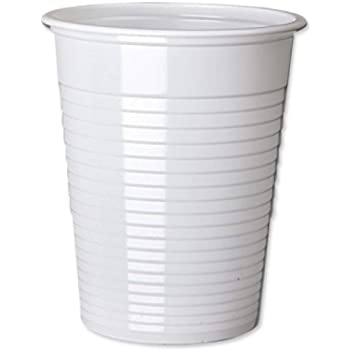 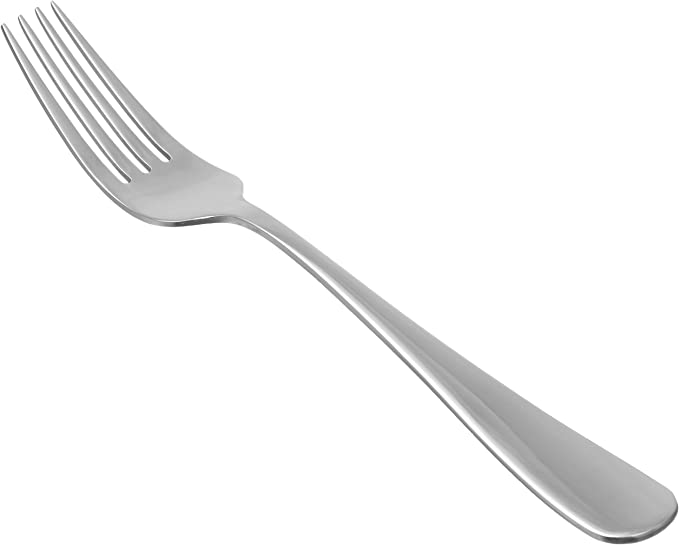 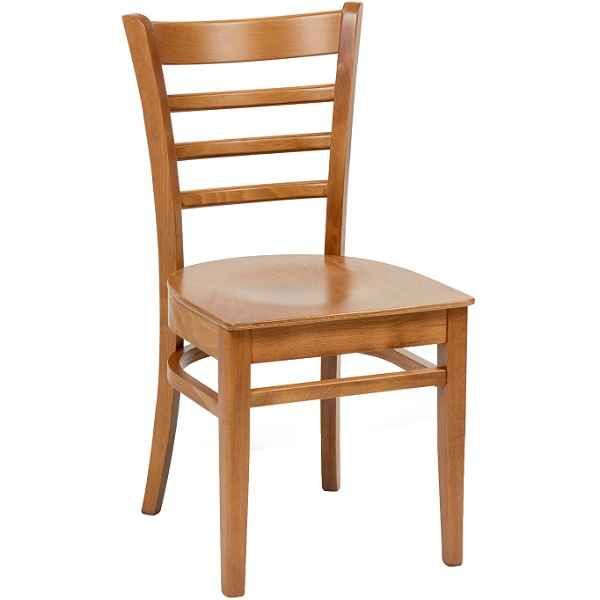 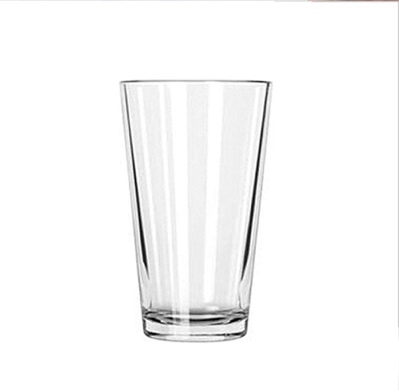 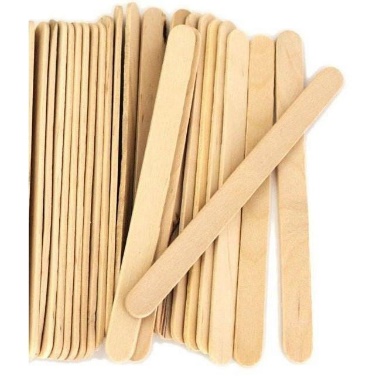 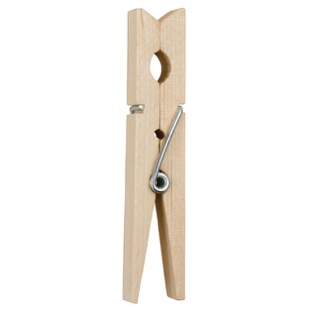 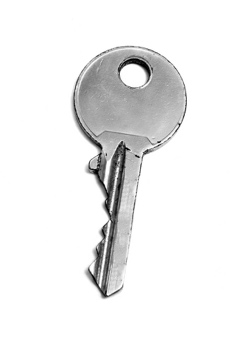 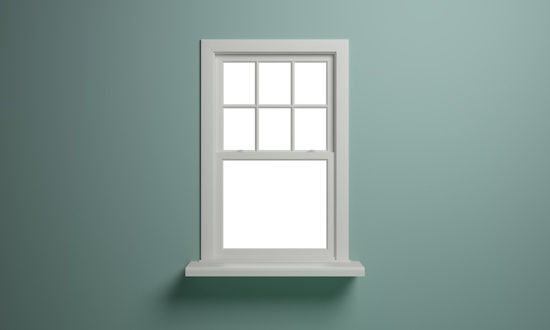 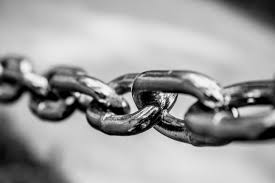 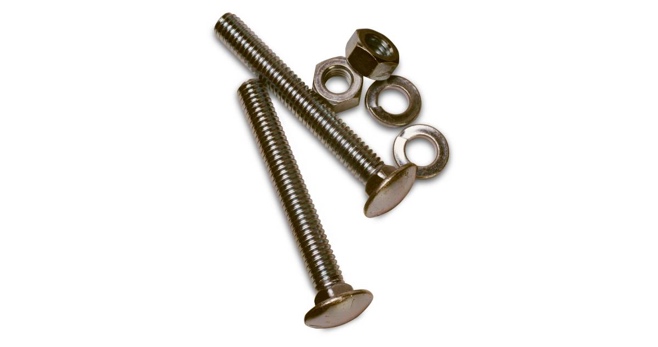 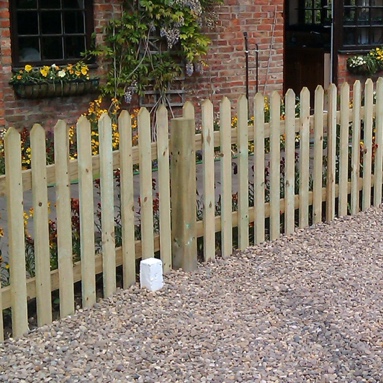 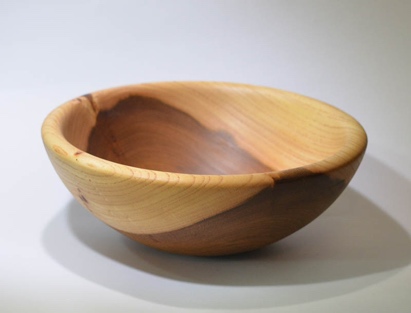 